Detail from 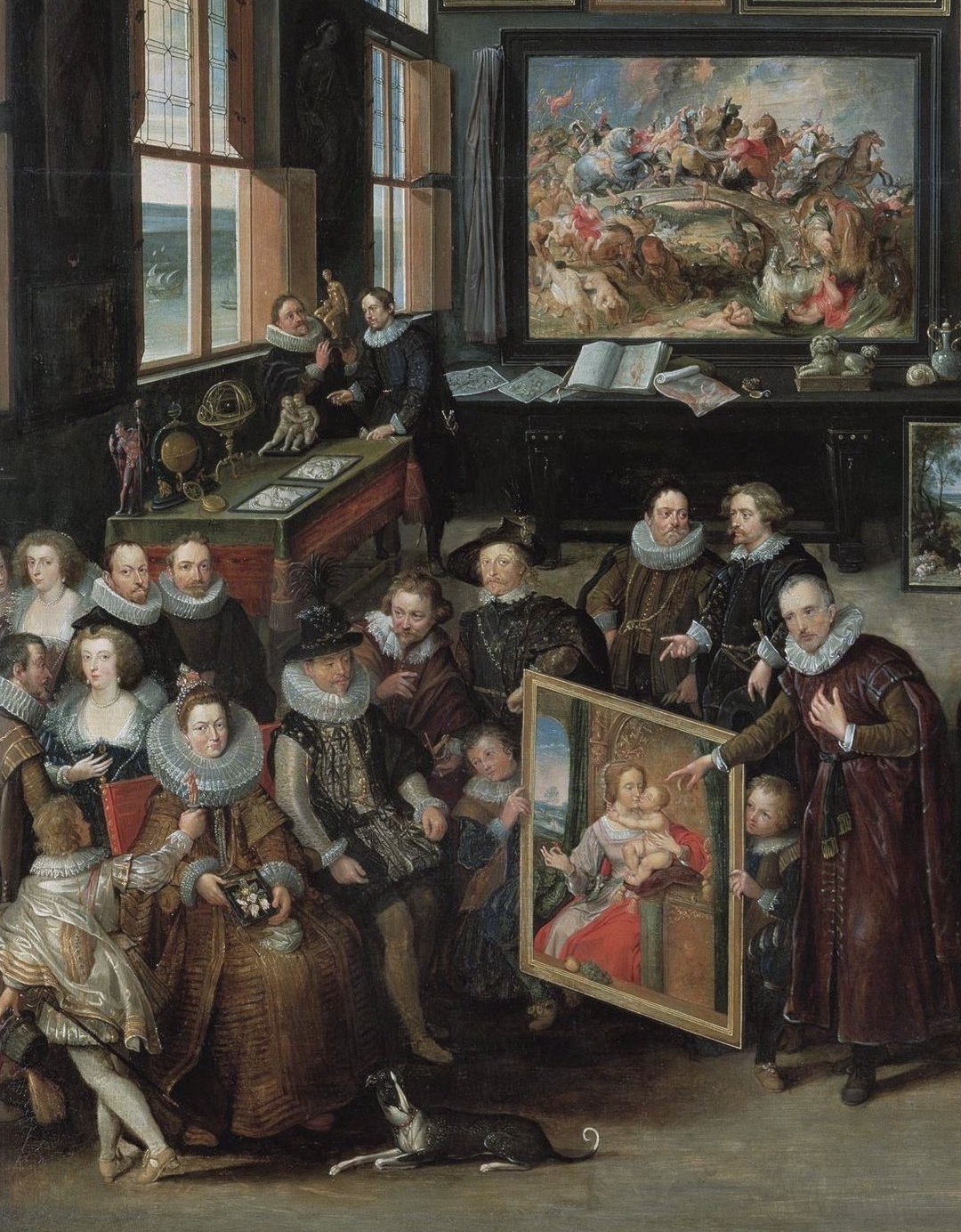 Comparison with Aspley portrait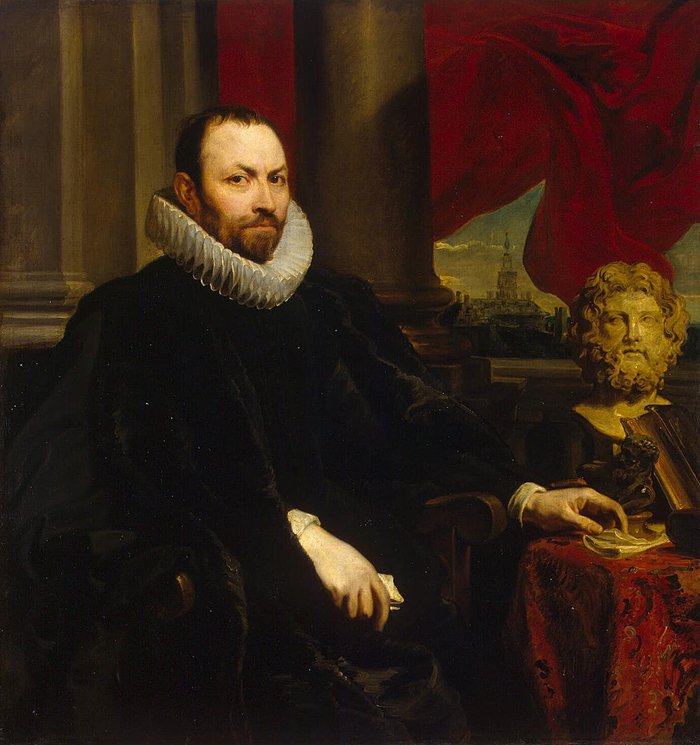 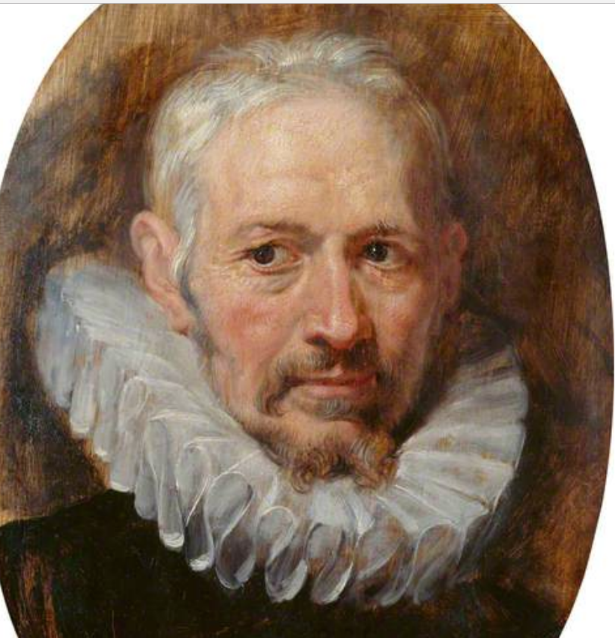 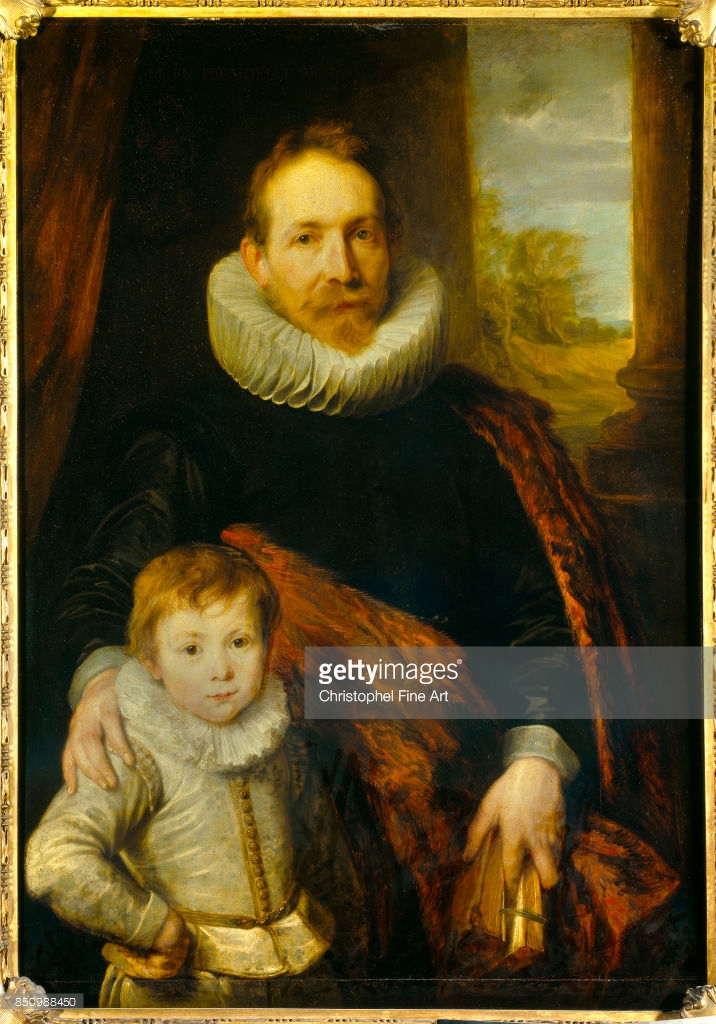 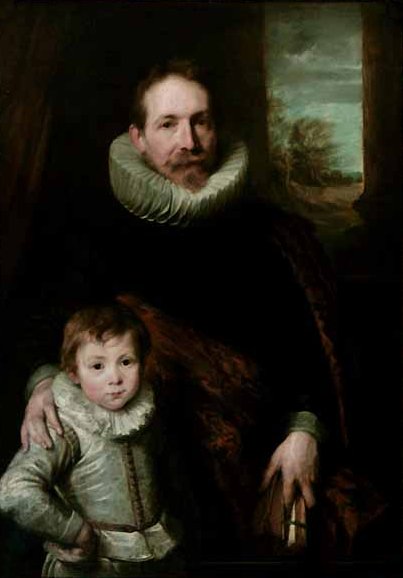 